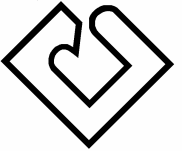 دانشگاه علوم پزشكي و خدمات بهداشتي درماني كاشاندانشکده پزشکیپایان ‌نامه  دوره ............... رشته ..................عنوان:................................................................................................استاد راهنما:دكتر .........استاد مشاور: ................نگارش:....................پاییز 1397تقدیم نوع و اندازه فونت در این صفحه اختیاری استتشکرنوع و اندازه فونت در این صفحه اختیاری استچکیده مقدمه:  ...................................................مواد و روشها : ...................................................یافته ها :  ...................................................نتیجه‌گیری:  ...................................................کلمات کلیدی : ...................................................فهرست مطالب  فصل اولکلیات فصل دومبررسی متون فصل سوممواد و روشها فصل چهارمیافته هافصل پنجمبحث و نتیجه گیریمنابعضمائم ( در صورت نیاز)Abstract Introduction: ……………………….Materials and Methods: ………………………….Results: ……………………………….Conclusion: ……………………….Keywords: …………………………. Kashan University of Medical ScienceFaculty of MedicineThesis of…………………Title:………………………………Supervisor: ………………Advisor: ………………..By:…………………August 2019